ANNEXE 1 - FICHES D’AUTO-POSITIONNEMENT DES FONCTIONNAIRES STAGIAIRES (FS)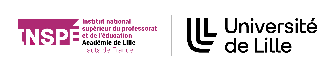 Fiche d’auto-positionnement FS mi-temps Entrée dans le métier second degré et CPE Année 2023-2024(A vocation à être conservée par l’étudiant dans son portfolio)L’appropriation de ce document par le-la fonctionnaire stagiaire en DIU Entrée et son tuteur ou sa tutrice parcours INSPE constituera un levier précieux de leur dialogue :vers une compréhension fine des liens entre attendus de fin de formation et questions de métier ;pour un autopositionnement des niveaux de maîtrise des attendus de fin de formation au service du développement professionnel du-de la fonctionnaire stagiaire.Cette fiche d’autopositionnement permettra au-à la fonctionnaire stagiaire d’investir sa formation de manière dynamique et en pleine responsabilité. Les attendus, explicités par des exemples d’indicateurs et inscrits dans un continuum de formation doivent atteindre le niveau 2 en fin de DIU.A partir de son autopositionnement et du dialogue avec son tuteur ou sa tutrice parcours INSPE, le-la fonctionnaire stagiaire pourra prendre conscience du développement de ses capacités d’analyse réflexive, du niveau de maîtrise des attendus de fin de formation, des points positifs et des perspectives de progrès. Il gagnera à intégrer ce document dans son portfolio dans la mesure où il servira d’appui pour la rédaction de son dossier réflexif de développement professionnel (DRDP) et l’autopositionnement final figurera en annexe 1 de son DRDP.A minima, 3 fiches d’autopositionnement seront donc renseignées au cours de l’année par le-la fonctionnaire stagiaire :Autopositionnement initial : le-la fonctionnaire stagiaire s’autopositionne au regard de ses premières analyses et des premiers échanges avec son tuteur ou sa tutrice parcours. Les échanges sur des questions de métier avec son ou sa tutrice terrain, ses collègues en école ou sur site INSPE, ses formatrices et formateurs constituent aussi des éléments lui permettant de s’autopositionner. Chaque regroupement d’attendus n’a pas vocation à être interrogé, positionné.Autopositionnement intermédiaire : en prenant appui sur le positionnement initial, les analyses conduites dans le cadre des échanges, le partage du port-folio, le-la fonctionnaire stagiaire et son tuteur ou sa tutrice parcours réalisent un second positionnement. Les regroupements d’attendus n’ont toujours pas vocation à être tous positionnés, notamment ceux qui ont été déjà attestés à niveau 2 lors du positionnement initial, s’ils n’ont pas évolué.Autopositionnement final : en prenant appui sur l’autopositionnement initial et l’intermédiaire, le-la fonctionnaire stagiaire renseigne l’autopositionnement final, qu’il intègre en annexe de son DRDP.Académie de Lille	Page I 18Guide de l’accompagnement du fonctionnaire stagiaire du 2nd degré 2023-2024Fiche d’autopositionnement remplie par : …………………………………………Date : ………………………………Positionnement* :	initial	intermédiaire	final* rayer les mentions inutilesLe niveau de maîtrise attendu en fin de DIU est le Niveau 2Académie de Lille	Page I 19Guide de l’accompagnement du fonctionnaire stagiaire du 2nd degré 2023-2024Académie de Lille	Page I 20Guide de l’accompagnement du fonctionnaire stagiaire du 2nd degré 2023-2024Académie de Lille	Page I 21Guide de l’accompagnement du fonctionnaire stagiaire du 2nd degré 2023-2024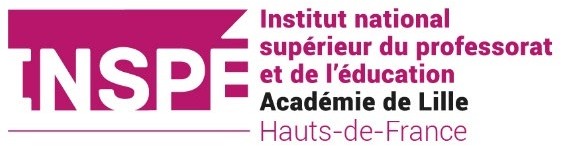 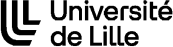 FICHE D’AUTOPOSITIONNEMENT du-de la FONCTIONNAIRE STAGIAIRETemps plein (TP)en DIU Parcours Approfondissement ou consolidation, métier d’enseignant(e) du Premier ou du second degré- Année universitaire 2023/2024Ce document participe du projet individualisé de développement professionnel du-de la fonctionnaire- stagiaire inscrit(e) dans le Diplôme Inter Universitaire Parcours Approfondissement ou Consolidation, métier d’enseignant du Premier ou du second degré.Dans le cadre d’une démarche individuelle d’analyse réflexive et par le dialogue avec sa tutrice ou son tuteur terrain, ce document lui permet de faire le point sur sa compréhension des exigences relatives à l’exercice du métier aujourd’hui, représentées entre autres par les compétences professionnelles présentes dans le référentiel des compétences des métiers du professorat et de l’éducation.Il est destiné à être renseigné 3 fois au cours de l’année selon des modalités différentes :fin septembre : le-la stagiaire le complète en autonomie au regard de ses premières analyses, ou en concertation avec son tuteur ou sa tutrice terrain, après les premières observations mutuelles, ce qui permet notamment de définir les premiers besoins de formation ;fin novembre, début décembre : le document renseigné en septembre est repris et actualisé, ce qui permet de préparer le point d’étape de décembre et de définir les avancées, les axes de progrès, partant les besoins et donc les objets de formation à venir ;en mars- avril : le document de nouveau repris et actualisé permet au (à la) stagiaire de définir ses besoins de formation pour la dernière période et ceux de son projet de développement de manière prospective (démarche FTLV).Le document se compose de tableaux et de la liste des compétences organisées en bloc, chacun accompagnée d’un curseur sur lequel le-la stagiaire indique le degré de maîtrise global des compétences tel qu’il(elle) l’estime (1 = le niveau plus faible et 9 le plus élevé). Le-la stagiaire dispose aussi d’un espace lui permettant d’expliciter son positionnement de manière synthétique.Le-la stagiaire complète la totalité des intitulés des modules de formation cités dès qu’ils sont portés à sa connaissance et renseigne leurs dates et leur durée.Fonctionnaire stagiaire DIU Entrée Second degréNom : ....................................................................Prénom : .............................................................Établissement d’exercice et ville : ......................................................................................................adresse électronique :	etu@univ-lille.fr Site INSPE de formation :Tuteur parcours INSPENom : ....................................................................Prénom : .............................................................adresse électronique :	@inspe-lille-hdf.frAttendusExemples d’indicateursPositionnement fonctionnaire stagiairePositionnement fonctionnaire stagiairePositionnement fonctionnaire stagiairePositionnement fonctionnaire stagiairePositionnement fonctionnaire stagiaireAttendusExemples d’indicateursAnalyseAnalyseAnalyseAnalyseAnalyseA1, A2, A5j’ai pris conscience que je dois incarner, transmettre et faire partager les Valeurs de la République : je veille à être équitable envers chacun ; je suis attentif au respect de l’égalité entre filles et garçons, je fais circuler la parole, je fais en sorte que chacun s’exprimeje connais et fais appliquer le principe de laïcité au sein de mes classes et dans l’ établissementj’assure la sécurité des élèves et agis lorsque la situation le nécessite,je prévois des dispositifs, des séances qui favorisent la socialisation des élèvesj’accompagne les élèves dans le développement de leurs compétences sociales et citoyennesNP0123Valeurs de la République et compétencescitoyennes chez les élèvesj’ai pris conscience que je dois incarner, transmettre et faire partager les Valeurs de la République : je veille à être équitable envers chacun ; je suis attentif au respect de l’égalité entre filles et garçons, je fais circuler la parole, je fais en sorte que chacun s’exprimeje connais et fais appliquer le principe de laïcité au sein de mes classes et dans l’ établissementj’assure la sécurité des élèves et agis lorsque la situation le nécessite,je prévois des dispositifs, des séances qui favorisent la socialisation des élèvesj’accompagne les élèves dans le développement de leurs compétences sociales et citoyennesAnalyse :Analyse :Analyse :Analyse :Analyse :j’agis de façon éthique et responsable (observations et interventions)je prends connaissance du règlement intérieur, du projet d’établissement et des dispositifs d’aide et d’accompagnement des élèves de mes classes (PPRE, PAI, PAP, PPS),j’assure la sécurité affective et physique des élèves, j’alerte si nécessaire l’équipe pédagogique et éducative,je fonde mon autorité sur l’exemplarité, l’éthique et la responsabilitéj’utilise un langage professionnel, clair et adaptéje connais les outils institutionnels de communication.j’assure la confidentialité des informations que l’on me transmet.- en tant que CPE, je contribue à l’élaboration du volet éducatif du projet d’établissementNP0123A3, A4, A6, A7, A16,j’agis de façon éthique et responsable (observations et interventions)je prends connaissance du règlement intérieur, du projet d’établissement et des dispositifs d’aide et d’accompagnement des élèves de mes classes (PPRE, PAI, PAP, PPS),j’assure la sécurité affective et physique des élèves, j’alerte si nécessaire l’équipe pédagogique et éducative,je fonde mon autorité sur l’exemplarité, l’éthique et la responsabilitéj’utilise un langage professionnel, clair et adaptéje connais les outils institutionnels de communication.j’assure la confidentialité des informations que l’on me transmet.- en tant que CPE, je contribue à l’élaboration du volet éducatif du projet d’établissementAnalyse :Analyse :Analyse :Analyse :Analyse :Adulte responsable de sa classe et de sa formationj’agis de façon éthique et responsable (observations et interventions)je prends connaissance du règlement intérieur, du projet d’établissement et des dispositifs d’aide et d’accompagnement des élèves de mes classes (PPRE, PAI, PAP, PPS),j’assure la sécurité affective et physique des élèves, j’alerte si nécessaire l’équipe pédagogique et éducative,je fonde mon autorité sur l’exemplarité, l’éthique et la responsabilitéj’utilise un langage professionnel, clair et adaptéje connais les outils institutionnels de communication.j’assure la confidentialité des informations que l’on me transmet.- en tant que CPE, je contribue à l’élaboration du volet éducatif du projet d’établissement- je participe au travail d’équipe au sein de mon équipe disciplinaire et à l’échelle deNP0123A6, A7, A8Communication, coopérationl’établissement,j’assiste aux réunions quand elles ont lieu le jour où je suis en responsabilité dans ma classe,je participe de manière active aux échanges lors des réunions, des conseils et des entretiens- je participe aux instances et dispositifs liés à la fonction de CPEAnalyse :Analyse :Analyse :Analyse :Analyse :A10, A21Numériquej’intègre des outils numériques dans mes séances d’apprentissage,je connais les droits et les obligations liés à l’usage du numérique (RGPD)je maitrise et gère mon identité numérique et celle de mes élèvesje distingue mes usages numériques personnels et professionnelsj’intègre les outils numériques dans la gestion du service vie scolaire et le suivi des élèves.NP0123A10, A21Numériquej’intègre des outils numériques dans mes séances d’apprentissage,je connais les droits et les obligations liés à l’usage du numérique (RGPD)je maitrise et gère mon identité numérique et celle de mes élèvesje distingue mes usages numériques personnels et professionnelsj’intègre les outils numériques dans la gestion du service vie scolaire et le suivi des élèves.Analyse :Analyse :Analyse :Analyse :Analyse :A11, A12, A 18je fais référence aux programmes dans ma fiche de préparation,je prends appui sur les ressources institutionnelles (Eduscol, guides, repères annuels de progressivité des apprentissages...),je mets en œuvre des situations d’apprentissage favorisant l’engagement de mes élèvesj’identifie les savoirs, savoir-être, savoir-faire à acquérir, en lien avec les programmes dans le cadre de ses séquences.NP0123Ressources professionnelles et savoirs disciplinairesje fais référence aux programmes dans ma fiche de préparation,je prends appui sur les ressources institutionnelles (Eduscol, guides, repères annuels de progressivité des apprentissages...),je mets en œuvre des situations d’apprentissage favorisant l’engagement de mes élèvesj’identifie les savoirs, savoir-être, savoir-faire à acquérir, en lien avec les programmes dans le cadre de ses séquences.Analyse :Analyse :Analyse :Analyse :Analyse :A13, A14Réussite des apprentissages fondamentaux et planification des séquencesje sais préparer une séquence d’apprentissage en identifiant progressivement les obstacles prévisibles, les objectifs, les critères d’évaluation ; en choisissant les activités et en prévoyant leur durée et leur diversité ; en étant attentif aux consignes et aux supports...je mets en œuvre les transpositions didactiques appropriéesje structure les situations d’apprentissage en définissant le temps, l’espace, les contenus et les interactions de mes élèvesen tant que CPE, je mets en œuvre et structure les actions éducatives au sein de l’établissement,je participe à l’élaboration du règlement intérieur et à son respect dans un esprit éducatif.NP0123A13, A14Réussite des apprentissages fondamentaux et planification des séquencesje sais préparer une séquence d’apprentissage en identifiant progressivement les obstacles prévisibles, les objectifs, les critères d’évaluation ; en choisissant les activités et en prévoyant leur durée et leur diversité ; en étant attentif aux consignes et aux supports...je mets en œuvre les transpositions didactiques appropriéesje structure les situations d’apprentissage en définissant le temps, l’espace, les contenus et les interactions de mes élèvesen tant que CPE, je mets en œuvre et structure les actions éducatives au sein de l’établissement,je participe à l’élaboration du règlement intérieur et à son respect dans un esprit éducatif.Analyse :Analyse :Analyse :Analyse :Analyse :A15j’identifie les leviers de l’explicitation et je les mobilise,je connais les variables de différenciation,je connais et j’utilise les différents modes d’organisation du travail en groupe.je propose un cadre de travail avec des consignes claires, précises et explicites pour tous les élèvesj’explique le sens du travail engagé et le relie avec les apprentissages précédents et à veniren collaboration avec les enseignants et en lien avec les parents, je participe à l’élaboration du parcours des élèves.NP0123Explicitation, coopération et différenciationj’identifie les leviers de l’explicitation et je les mobilise,je connais les variables de différenciation,je connais et j’utilise les différents modes d’organisation du travail en groupe.je propose un cadre de travail avec des consignes claires, précises et explicites pour tous les élèvesj’explique le sens du travail engagé et le relie avec les apprentissages précédents et à veniren collaboration avec les enseignants et en lien avec les parents, je participe à l’élaboration du parcours des élèves.Analyse :Analyse :Analyse :Analyse :Analyse :A17, A19Evaluationje prévois l’évaluation de la séance/de la séquence que je vais réaliser,je connais les outils d’évaluation institutionnels et propose différents types d’évaluation,je suis capable d’expliquer mes choix d’évaluation (outils, indicateurs, place dans la séquence),j’utilise les résultats d’une évaluation diagnostique pour construire ma séquence,j’analyse les réussites et les erreurs de mes élèves pour penser des remédiations et pour ajuster mon enseignement.je fais preuve de vigilance à l’égard des comportements à risques et des situations conflictuelles et apporte des solutions adaptées en cohérence avec la communauté éducative et les personnels spécialisées.NP0123A17, A19Evaluationje prévois l’évaluation de la séance/de la séquence que je vais réaliser,je connais les outils d’évaluation institutionnels et propose différents types d’évaluation,je suis capable d’expliquer mes choix d’évaluation (outils, indicateurs, place dans la séquence),j’utilise les résultats d’une évaluation diagnostique pour construire ma séquence,j’analyse les réussites et les erreurs de mes élèves pour penser des remédiations et pour ajuster mon enseignement.je fais preuve de vigilance à l’égard des comportements à risques et des situations conflictuelles et apporte des solutions adaptées en cohérence avec la communauté éducative et les personnels spécialisées.Analyse :Analyse :Analyse :Analyse :Analyse :A9, A21, A23Analyse de son travailje prévois des bilans sur mes fiches de préparation pour faire évoluer ma pratique,je donne à voir mes pratiques en partageant avec mes tuteurs mes différents supports de travail (professeur, élève, progression, bilans...)j’informe régulièrement mon chef d’établissement et mes tuteurs des actions et des réflexions engagées dans son activité quotidienne avec l’ensemble de la communauté éducative y compris avec les élèvesje tiens compte des conseils et recommandations- en tant que CPE, j’utilise la diversité des médias disponibles pour communiquer et expliciter sa démarcheNP0123A9, A21, A23Analyse de son travailje prévois des bilans sur mes fiches de préparation pour faire évoluer ma pratique,je donne à voir mes pratiques en partageant avec mes tuteurs mes différents supports de travail (professeur, élève, progression, bilans...)j’informe régulièrement mon chef d’établissement et mes tuteurs des actions et des réflexions engagées dans son activité quotidienne avec l’ensemble de la communauté éducative y compris avec les élèvesje tiens compte des conseils et recommandations- en tant que CPE, j’utilise la diversité des médias disponibles pour communiquer et expliciter sa démarcheAnalyseAnalyseAnalyseAnalyseAnalyse- je mesure les écarts entre mes compétences actuelles et celles requises parNP0123A19, A20, A22, A23l’exercice du métier.je tiens compte des conseils et recommandationsj’exerce une veille à visée formative, informative en lien avec mes besoinsNP0123A19, A20, A22, A23l’exercice du métier.je tiens compte des conseils et recommandationsj’exerce une veille à visée formative, informative en lien avec mes besoinsAnalyseAnalyseAnalyseAnalyseAnalyseActeur de sondéveloppementprofessionnelNom	du-de	la	fonctionnaire- stagiaire :Site l’INSPĖ de formation :Nom de l'école ou de l’établissement :Ville :Circonscription (pour	le	premier degré) :Niveau (x) de classe : Effectifs par classe :Nom du Tuteur ou de la Tutrice terrain :Nom du Tuteur ou de la Tutrice terrain :MODULES DE FORMATION INSPĖ et EAFCdont temps de formation continue (18h) suivis dans le cadre des animations pédagogiques (collègues du premier degré) ou dans le cadre des formations proposées par les IA-IPR ou IEN- ET-EG collègues du second degré)MODULES DE FORMATION INSPĖ et EAFCdont temps de formation continue (18h) suivis dans le cadre des animations pédagogiques (collègues du premier degré) ou dans le cadre des formations proposées par les IA-IPR ou IEN- ET-EG collègues du second degré)Intitulés et mots clés associés aux modulesDateJournée d’accueil :CONFERENCES INSPĖ VISIONNEES (12h)Intitulés et mots clésCompétences relatives à la prise en compte des éléments réglementaires et institutionnels de son environnement professionnel en lien avec les responsabilités attachées à sa fonctionCompétences relatives à la prise en compte des éléments réglementaires et institutionnels de son environnement professionnel en lien avec les responsabilités attachées à sa fonctionCompétences relatives à la prise en compte des éléments réglementaires et institutionnels de son environnement professionnel en lien avec les responsabilités attachées à sa fonctionCompétences relatives à la prise en compte des éléments réglementaires et institutionnels de son environnement professionnel en lien avec les responsabilités attachées à sa fonctionCompétences relatives à la prise en compte des éléments réglementaires et institutionnels de son environnement professionnel en lien avec les responsabilités attachées à sa fonctionCompétences relatives à la prise en compte des éléments réglementaires et institutionnels de son environnement professionnel en lien avec les responsabilités attachées à sa fonctionCompétences relatives à la prise en compte des éléments réglementaires et institutionnels de son environnement professionnel en lien avec les responsabilités attachées à sa fonctionCompétences relatives à la prise en compte des éléments réglementaires et institutionnels de son environnement professionnel en lien avec les responsabilités attachées à sa fonctionCompétences relatives à la prise en compte des éléments réglementaires et institutionnels de son environnement professionnel en lien avec les responsabilités attachées à sa fonctionCompétences relatives à la prise en compte des éléments réglementaires et institutionnels de son environnement professionnel en lien avec les responsabilités attachées à sa fonctionCC 1. Faire partager les valeurs de la République ; CC 2. Inscrire son action dans le cadre des principes fondamentaux du système éducatif et dans le cadre réglementaire de l’école ; CC 6. Agir en éducateur responsable et selon des principesCC 1. Faire partager les valeurs de la République ; CC 2. Inscrire son action dans le cadre des principes fondamentaux du système éducatif et dans le cadre réglementaire de l’école ; CC 6. Agir en éducateur responsable et selon des principesCC 1. Faire partager les valeurs de la République ; CC 2. Inscrire son action dans le cadre des principes fondamentaux du système éducatif et dans le cadre réglementaire de l’école ; CC 6. Agir en éducateur responsable et selon des principesCC 1. Faire partager les valeurs de la République ; CC 2. Inscrire son action dans le cadre des principes fondamentaux du système éducatif et dans le cadre réglementaire de l’école ; CC 6. Agir en éducateur responsable et selon des principesCC 1. Faire partager les valeurs de la République ; CC 2. Inscrire son action dans le cadre des principes fondamentaux du système éducatif et dans le cadre réglementaire de l’école ; CC 6. Agir en éducateur responsable et selon des principesCC 1. Faire partager les valeurs de la République ; CC 2. Inscrire son action dans le cadre des principes fondamentaux du système éducatif et dans le cadre réglementaire de l’école ; CC 6. Agir en éducateur responsable et selon des principesCC 1. Faire partager les valeurs de la République ; CC 2. Inscrire son action dans le cadre des principes fondamentaux du système éducatif et dans le cadre réglementaire de l’école ; CC 6. Agir en éducateur responsable et selon des principesCC 1. Faire partager les valeurs de la République ; CC 2. Inscrire son action dans le cadre des principes fondamentaux du système éducatif et dans le cadre réglementaire de l’école ; CC 6. Agir en éducateur responsable et selon des principesCC 1. Faire partager les valeurs de la République ; CC 2. Inscrire son action dans le cadre des principes fondamentaux du système éducatif et dans le cadre réglementaire de l’école ; CC 6. Agir en éducateur responsable et selon des principesCC 1. Faire partager les valeurs de la République ; CC 2. Inscrire son action dans le cadre des principes fondamentaux du système éducatif et dans le cadre réglementaire de l’école ; CC 6. Agir en éducateur responsable et selon des principesDateDateDateDateDateDateDateDateDate159DateDateDateDateDateDateDateDateDate159DateDateDateDateDateDateDateDateDate159Compétences relationnelles, de communication et d’animation favorisant la transmission, l’implication et la coopération au sein de la communauté éducative et de son environnementCompétences relationnelles, de communication et d’animation favorisant la transmission, l’implication et la coopération au sein de la communauté éducative et de son environnementCompétences relationnelles, de communication et d’animation favorisant la transmission, l’implication et la coopération au sein de la communauté éducative et de son environnementCompétences relationnelles, de communication et d’animation favorisant la transmission, l’implication et la coopération au sein de la communauté éducative et de son environnementCompétences relationnelles, de communication et d’animation favorisant la transmission, l’implication et la coopération au sein de la communauté éducative et de son environnementCompétences relationnelles, de communication et d’animation favorisant la transmission, l’implication et la coopération au sein de la communauté éducative et de son environnementCompétences relationnelles, de communication et d’animation favorisant la transmission, l’implication et la coopération au sein de la communauté éducative et de son environnementCompétences relationnelles, de communication et d’animation favorisant la transmission, l’implication et la coopération au sein de la communauté éducative et de son environnementCompétences relationnelles, de communication et d’animation favorisant la transmission, l’implication et la coopération au sein de la communauté éducative et de son environnementCompétences relationnelles, de communication et d’animation favorisant la transmission, l’implication et la coopération au sein de la communauté éducative et de son environnementCC7. Maîtriser la langue française à des fins de communication ; CC10. Coopérer au sein d'une équipe ; CC11. Contribuer à l'action de la communauté éducative ; CC12. Coopérer avec les parents d'élèves ; CC13. Coopérer avec les partenaires de l'écoleCC7. Maîtriser la langue française à des fins de communication ; CC10. Coopérer au sein d'une équipe ; CC11. Contribuer à l'action de la communauté éducative ; CC12. Coopérer avec les parents d'élèves ; CC13. Coopérer avec les partenaires de l'écoleCC7. Maîtriser la langue française à des fins de communication ; CC10. Coopérer au sein d'une équipe ; CC11. Contribuer à l'action de la communauté éducative ; CC12. Coopérer avec les parents d'élèves ; CC13. Coopérer avec les partenaires de l'écoleCC7. Maîtriser la langue française à des fins de communication ; CC10. Coopérer au sein d'une équipe ; CC11. Contribuer à l'action de la communauté éducative ; CC12. Coopérer avec les parents d'élèves ; CC13. Coopérer avec les partenaires de l'écoleCC7. Maîtriser la langue française à des fins de communication ; CC10. Coopérer au sein d'une équipe ; CC11. Contribuer à l'action de la communauté éducative ; CC12. Coopérer avec les parents d'élèves ; CC13. Coopérer avec les partenaires de l'écoleCC7. Maîtriser la langue française à des fins de communication ; CC10. Coopérer au sein d'une équipe ; CC11. Contribuer à l'action de la communauté éducative ; CC12. Coopérer avec les parents d'élèves ; CC13. Coopérer avec les partenaires de l'écoleCC7. Maîtriser la langue française à des fins de communication ; CC10. Coopérer au sein d'une équipe ; CC11. Contribuer à l'action de la communauté éducative ; CC12. Coopérer avec les parents d'élèves ; CC13. Coopérer avec les partenaires de l'écoleCC7. Maîtriser la langue française à des fins de communication ; CC10. Coopérer au sein d'une équipe ; CC11. Contribuer à l'action de la communauté éducative ; CC12. Coopérer avec les parents d'élèves ; CC13. Coopérer avec les partenaires de l'écoleCC7. Maîtriser la langue française à des fins de communication ; CC10. Coopérer au sein d'une équipe ; CC11. Contribuer à l'action de la communauté éducative ; CC12. Coopérer avec les parents d'élèves ; CC13. Coopérer avec les partenaires de l'écoleCC7. Maîtriser la langue française à des fins de communication ; CC10. Coopérer au sein d'une équipe ; CC11. Contribuer à l'action de la communauté éducative ; CC12. Coopérer avec les parents d'élèves ; CC13. Coopérer avec les partenaires de l'écoleDateDateDateDateDateDateDateDateDate159DateDateDateDateDateDateDateDateDate159DateDateDateDateDateDateDateDateDate159Compétences liées à la maîtrise des contenus disciplinaires et à leur didactiqueCompétences liées à la maîtrise des contenus disciplinaires et à leur didactiqueCompétences liées à la maîtrise des contenus disciplinaires et à leur didactiqueCompétences liées à la maîtrise des contenus disciplinaires et à leur didactiqueCompétences liées à la maîtrise des contenus disciplinaires et à leur didactiqueCompétences liées à la maîtrise des contenus disciplinaires et à leur didactiqueCompétences liées à la maîtrise des contenus disciplinaires et à leur didactiqueCompétences liées à la maîtrise des contenus disciplinaires et à leur didactiqueCompétences liées à la maîtrise des contenus disciplinaires et à leur didactiqueCompétences liées à la maîtrise des contenus disciplinaires et à leur didactiqueP 1. Maîtriser les savoirs disciplinaires et leur didactique ; P 2. Maîtriser la langue française dans le cadre de son enseignementP 1. Maîtriser les savoirs disciplinaires et leur didactique ; P 2. Maîtriser la langue française dans le cadre de son enseignementP 1. Maîtriser les savoirs disciplinaires et leur didactique ; P 2. Maîtriser la langue française dans le cadre de son enseignementP 1. Maîtriser les savoirs disciplinaires et leur didactique ; P 2. Maîtriser la langue française dans le cadre de son enseignementP 1. Maîtriser les savoirs disciplinaires et leur didactique ; P 2. Maîtriser la langue française dans le cadre de son enseignementP 1. Maîtriser les savoirs disciplinaires et leur didactique ; P 2. Maîtriser la langue française dans le cadre de son enseignementP 1. Maîtriser les savoirs disciplinaires et leur didactique ; P 2. Maîtriser la langue française dans le cadre de son enseignementP 1. Maîtriser les savoirs disciplinaires et leur didactique ; P 2. Maîtriser la langue française dans le cadre de son enseignementP 1. Maîtriser les savoirs disciplinaires et leur didactique ; P 2. Maîtriser la langue française dans le cadre de son enseignementP 1. Maîtriser les savoirs disciplinaires et leur didactique ; P 2. Maîtriser la langue française dans le cadre de son enseignementDateDateDateDateDateDateDateDateDate159DateDateDateDateDateDateDateDateDate159DateDateDateDateDateDateDateDateDate159Compétences éducatives et pédagogiques nécessaires à la mise en œuvre de situations d’apprentissage et d’accompagnement des élèves diversesCompétences éducatives et pédagogiques nécessaires à la mise en œuvre de situations d’apprentissage et d’accompagnement des élèves diversesCompétences éducatives et pédagogiques nécessaires à la mise en œuvre de situations d’apprentissage et d’accompagnement des élèves diversesCompétences éducatives et pédagogiques nécessaires à la mise en œuvre de situations d’apprentissage et d’accompagnement des élèves diversesCompétences éducatives et pédagogiques nécessaires à la mise en œuvre de situations d’apprentissage et d’accompagnement des élèves diversesCompétences éducatives et pédagogiques nécessaires à la mise en œuvre de situations d’apprentissage et d’accompagnement des élèves diversesCompétences éducatives et pédagogiques nécessaires à la mise en œuvre de situations d’apprentissage et d’accompagnement des élèves diversesCompétences éducatives et pédagogiques nécessaires à la mise en œuvre de situations d’apprentissage et d’accompagnement des élèves diversesCompétences éducatives et pédagogiques nécessaires à la mise en œuvre de situations d’apprentissage et d’accompagnement des élèves diversesCompétences éducatives et pédagogiques nécessaires à la mise en œuvre de situations d’apprentissage et d’accompagnement des élèves diversesP3. Construire, mettre en œuvre et animer des situations d'enseignement et d'apprentissage prenant en compte la diversité des élèves ; P4. Organiser et assurer un mode de fonctionnement du groupe favorisant l'apprentissage et la socialisation des élèves ; P5. Évaluer les progrès et les acquisitions des élèves ; CC3 Connaître les élèves et les processus d'apprentissage ; CC4 Prendre en compte la diversité des élèves ; CC5 Accompagner les élèves dans leur parcours de formationP3. Construire, mettre en œuvre et animer des situations d'enseignement et d'apprentissage prenant en compte la diversité des élèves ; P4. Organiser et assurer un mode de fonctionnement du groupe favorisant l'apprentissage et la socialisation des élèves ; P5. Évaluer les progrès et les acquisitions des élèves ; CC3 Connaître les élèves et les processus d'apprentissage ; CC4 Prendre en compte la diversité des élèves ; CC5 Accompagner les élèves dans leur parcours de formationP3. Construire, mettre en œuvre et animer des situations d'enseignement et d'apprentissage prenant en compte la diversité des élèves ; P4. Organiser et assurer un mode de fonctionnement du groupe favorisant l'apprentissage et la socialisation des élèves ; P5. Évaluer les progrès et les acquisitions des élèves ; CC3 Connaître les élèves et les processus d'apprentissage ; CC4 Prendre en compte la diversité des élèves ; CC5 Accompagner les élèves dans leur parcours de formationP3. Construire, mettre en œuvre et animer des situations d'enseignement et d'apprentissage prenant en compte la diversité des élèves ; P4. Organiser et assurer un mode de fonctionnement du groupe favorisant l'apprentissage et la socialisation des élèves ; P5. Évaluer les progrès et les acquisitions des élèves ; CC3 Connaître les élèves et les processus d'apprentissage ; CC4 Prendre en compte la diversité des élèves ; CC5 Accompagner les élèves dans leur parcours de formationP3. Construire, mettre en œuvre et animer des situations d'enseignement et d'apprentissage prenant en compte la diversité des élèves ; P4. Organiser et assurer un mode de fonctionnement du groupe favorisant l'apprentissage et la socialisation des élèves ; P5. Évaluer les progrès et les acquisitions des élèves ; CC3 Connaître les élèves et les processus d'apprentissage ; CC4 Prendre en compte la diversité des élèves ; CC5 Accompagner les élèves dans leur parcours de formationP3. Construire, mettre en œuvre et animer des situations d'enseignement et d'apprentissage prenant en compte la diversité des élèves ; P4. Organiser et assurer un mode de fonctionnement du groupe favorisant l'apprentissage et la socialisation des élèves ; P5. Évaluer les progrès et les acquisitions des élèves ; CC3 Connaître les élèves et les processus d'apprentissage ; CC4 Prendre en compte la diversité des élèves ; CC5 Accompagner les élèves dans leur parcours de formationP3. Construire, mettre en œuvre et animer des situations d'enseignement et d'apprentissage prenant en compte la diversité des élèves ; P4. Organiser et assurer un mode de fonctionnement du groupe favorisant l'apprentissage et la socialisation des élèves ; P5. Évaluer les progrès et les acquisitions des élèves ; CC3 Connaître les élèves et les processus d'apprentissage ; CC4 Prendre en compte la diversité des élèves ; CC5 Accompagner les élèves dans leur parcours de formationP3. Construire, mettre en œuvre et animer des situations d'enseignement et d'apprentissage prenant en compte la diversité des élèves ; P4. Organiser et assurer un mode de fonctionnement du groupe favorisant l'apprentissage et la socialisation des élèves ; P5. Évaluer les progrès et les acquisitions des élèves ; CC3 Connaître les élèves et les processus d'apprentissage ; CC4 Prendre en compte la diversité des élèves ; CC5 Accompagner les élèves dans leur parcours de formationP3. Construire, mettre en œuvre et animer des situations d'enseignement et d'apprentissage prenant en compte la diversité des élèves ; P4. Organiser et assurer un mode de fonctionnement du groupe favorisant l'apprentissage et la socialisation des élèves ; P5. Évaluer les progrès et les acquisitions des élèves ; CC3 Connaître les élèves et les processus d'apprentissage ; CC4 Prendre en compte la diversité des élèves ; CC5 Accompagner les élèves dans leur parcours de formationP3. Construire, mettre en œuvre et animer des situations d'enseignement et d'apprentissage prenant en compte la diversité des élèves ; P4. Organiser et assurer un mode de fonctionnement du groupe favorisant l'apprentissage et la socialisation des élèves ; P5. Évaluer les progrès et les acquisitions des élèves ; CC3 Connaître les élèves et les processus d'apprentissage ; CC4 Prendre en compte la diversité des élèves ; CC5 Accompagner les élèves dans leur parcours de formationDateDateDateDateDateDateDateDateDate159DateDateDateDateDateDateDateDateDate159DateDateDateDateDateDateDateDateDate159Compétences relatives à l’usage et à la maîtrise des technologies de l’information de la communicationCompétences relatives à l’usage et à la maîtrise des technologies de l’information de la communicationCompétences relatives à l’usage et à la maîtrise des technologies de l’information de la communicationCompétences relatives à l’usage et à la maîtrise des technologies de l’information de la communicationCompétences relatives à l’usage et à la maîtrise des technologies de l’information de la communicationCompétences relatives à l’usage et à la maîtrise des technologies de l’information de la communicationCompétences relatives à l’usage et à la maîtrise des technologies de l’information de la communicationCompétences relatives à l’usage et à la maîtrise des technologies de l’information de la communicationCompétences relatives à l’usage et à la maîtrise des technologies de l’information de la communicationCompétences relatives à l’usage et à la maîtrise des technologies de l’information de la communicationCC9. Intégrer les éléments de la culture numérique nécessaires à l'exercice de son métierCC9. Intégrer les éléments de la culture numérique nécessaires à l'exercice de son métierCC9. Intégrer les éléments de la culture numérique nécessaires à l'exercice de son métierCC9. Intégrer les éléments de la culture numérique nécessaires à l'exercice de son métierCC9. Intégrer les éléments de la culture numérique nécessaires à l'exercice de son métierCC9. Intégrer les éléments de la culture numérique nécessaires à l'exercice de son métierCC9. Intégrer les éléments de la culture numérique nécessaires à l'exercice de son métierCC9. Intégrer les éléments de la culture numérique nécessaires à l'exercice de son métierCC9. Intégrer les éléments de la culture numérique nécessaires à l'exercice de son métierCC9. Intégrer les éléments de la culture numérique nécessaires à l'exercice de son métierDateDateDateDateDateDateDateDateDate159DateDateDateDateDateDateDateDateDate159DateDateDateDateDateDateDateDateDate159Compétences d’analyse et d’adaptation de sa pratique professionnelle en tenant compte des évolutions du métier et de son environnement de travailCompétences d’analyse et d’adaptation de sa pratique professionnelle en tenant compte des évolutions du métier et de son environnement de travailCompétences d’analyse et d’adaptation de sa pratique professionnelle en tenant compte des évolutions du métier et de son environnement de travailCompétences d’analyse et d’adaptation de sa pratique professionnelle en tenant compte des évolutions du métier et de son environnement de travailCompétences d’analyse et d’adaptation de sa pratique professionnelle en tenant compte des évolutions du métier et de son environnement de travailCompétences d’analyse et d’adaptation de sa pratique professionnelle en tenant compte des évolutions du métier et de son environnement de travailCompétences d’analyse et d’adaptation de sa pratique professionnelle en tenant compte des évolutions du métier et de son environnement de travailCompétences d’analyse et d’adaptation de sa pratique professionnelle en tenant compte des évolutions du métier et de son environnement de travailCompétences d’analyse et d’adaptation de sa pratique professionnelle en tenant compte des évolutions du métier et de son environnement de travailCompétences d’analyse et d’adaptation de sa pratique professionnelle en tenant compte des évolutions du métier et de son environnement de travailCC 14. S’engager dans une démarche individuelle et collective de développement professionnelCC 14. S’engager dans une démarche individuelle et collective de développement professionnelCC 14. S’engager dans une démarche individuelle et collective de développement professionnelCC 14. S’engager dans une démarche individuelle et collective de développement professionnelCC 14. S’engager dans une démarche individuelle et collective de développement professionnelCC 14. S’engager dans une démarche individuelle et collective de développement professionnelCC 14. S’engager dans une démarche individuelle et collective de développement professionnelCC 14. S’engager dans une démarche individuelle et collective de développement professionnelCC 14. S’engager dans une démarche individuelle et collective de développement professionnelCC 14. S’engager dans une démarche individuelle et collective de développement professionnelDateDateDateDateDateDateDateDateDate159DateDateDateDateDateDateDateDateDate159DateDateDateDateDateDateDateDateDate159